PELANGGARAN HAM PT FREEPORT INDONESIA DAN PENGARUHNYA TERHADAP HUBUNGAN BILATERAL INDONESIA – AMERIKA SERIKATSKRIPSIDiajukan Untuk Memenuhi Salah Satu Syarat Dalam Menempuh Ujian Sarjana Program Strata (S-1)Jurusan Ilmu Hubungan InternasionalOleh: Rizkiansyah Syakdillah122030120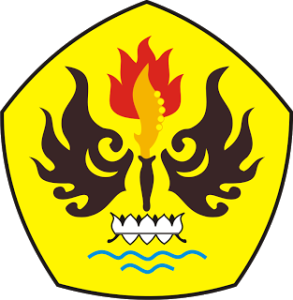 FAKULTAS ILMU SOSIAL DAN ILMU POLITIK UNIVERSITAS PASUNDAN BANDUNG 2016